      Уведомление о проведении публичных консультаций посредством сбора замечаний и предложений организаций и граждан в рамках анализа проекта нормативного правового акта на предмет его влияния на конкуренцию Анкетаучастника публичных консультаций, проводимых посредством сбора замечаний и предложений организаций и граждан в рамках анализа проекта нормативного правового акта на предмет его влияния на конкуренциюОбщие сведения об участнике публичных консультаций2. Общие сведения о проекте нормативного правового актаОбоснование необходимости реализации предлагаемых решений посредством принятия нормативного правового акта, в том числе их влияния на конкуренцию ПРОЕКТ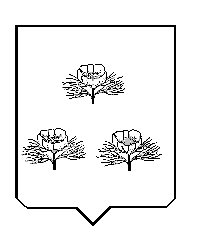 П О С Т А Н О В Л Е Н И ЕАДМИНИСТРАЦИИ ВЕЙДЕЛЕВСКОГО РАЙОНАБЕЛГОРОДСКОЙ ОБЛАСТИп.Вейделевка“____”_______________2023 г.                                                             № ____О внесении изменений в постановлениеадминистрации Вейделевского районаот 08 апреля 2020 года № 77	В связи с кадровыми изменениями в администрации Вейделевского района району п о с т а н о в л я ю:	1.Внести изменения в постановление администрации Вейделевского района от 08 апреля 2020 года № 77 «О территориальной комиссии по делам несовершеннолетних и защите их прав администрации Вейделевского района»:         1.1.Вывести из состава комиссии по делам несовершеннолетних и защите их прав администрации Вейделевского района начальника отдела молодежной политики администрации Вейделевского района Снустикову Елену Александровну.          1.2.Ввести в состав комиссии по делам несовершеннолетних и защите их прав администрации Вейделевского района начальника отдела молодежной политики администрации Вейделевского района Двулучинскую Евгению Андреевну.                  2.Заместителю начальника управления по организационно-контрольной и кадровой работе администрации района – начальнику организационно-контрольного отдела Гончаренко О.Н. обеспечить опубликование настоящего постановления в печатном средстве массовой информации муниципального района «Вейделевский район» Белгородской области «Информационный бюллетень Вейделевского района».        3.Начальнику отдела делопроизводства, писем и по связям с общественностью и СМИ администрации Вейделевского района Авериной Н.В. обеспечить размещение настоящего постановления на официальном сайте администрации Вейделевского района Белгородской области.        4.Контроль за исполнением постановления возложить на заместителя главы администрации Вейделевского района по социальной политике администрации района Шабарину Александру Ивановну.Глава администрацииВейделевского района                                                                    А.АлексеевАдминистрация Вейделевского районауведомляет о проведении публичных консультаций посредством сбора замечаний и предложений организаций и граждан по проектуПостановление Вейделевского района  «О внесении изменений в постановление администрации Вейделевского района  от 08 апреля 2020 года № 77»(наименование нормативного правового администрации Вейделевского района)на предмет его влияния на конкуренциюВ рамках публичных консультаций все заинтересованные лица могут направить свои замечания и предложения по проекту нормативного правового акта на предмет его влияния на конкуренцию.Замечания и предложения принимаются по адресу: п.Вейделевка,ул.Первомайская д.1 а также по адресу электронной почты: artyukh_dyu@ve.belregion.ruСроки приема замечаний и предложений: с 14.06.2023 года по 23.06.2023 года.С учетом анализа поступивших замечаний и предложений будет подготовлен сводный доклад о результатах анализа проектов нормативных правовых актов администрации Вейделевского района, действующих нормативных правовых актов администрации Вейделевского района на предмет выявления рисков нарушения антимонопольного законодательства за 2023 год (указывается отчетный год), который до 01.03.2024 (указывается год, следующий за отчетным) в составе ежегодного доклада об антимонопольном комплаенсе будет размещен на официальном сайте администрации Вейделевского района в разделе «Антимонопольный комплаенс».К уведомлению прилагаются:1. Анкета участника публичных консультаций в формате word.2. Текст проекта нормативного правового акта в формате word.3. Текст действующего нормативного правового акта в формате word (если проектом анализируемого нормативного правового акта вносятся изменения).4. Обоснование необходимости реализации предлагаемых решений посредством принятия нормативного правового акта, в том числе их влияния на конкуренцию, в формате word.Место размещения приложений в информационно-телекоммуникационной сети «Интернет» - официальный сайт администрации Вейделевского района, раздел «Антимонопольныйкомплаенс»:https://vejdelevskijr31.gosweb.gosuslugi.ru/deyatelnost/napravleniya-deyatelnosti/antimonopolnyy-komplaens//.Контактное лицо: Артюх Диана Юрьевна – главный специалист отдела по делам несовершеннолетних и защите их прав администрации Вейделевского района.Режим работы:с 8-00 до 17-00, перерыв с 12-00 до 13-00тел. 55 - 2 - 42Наименование хозяйствующего субъекта (организации)Администрация муниципального района Вейделевский районСфера деятельности хозяйствующего субъекта (организации)Деятельность органов местного самоуправленияИНН хозяйствующего субъекта (организации)3105001092ФИО участника публичных консультацийАртюх Диана ЮрьевнаКонтактный телефон55 - 2 - 42Адрес электронной почтыartyukh_dyu@ve.belregion.ruпредложений организаций и граждан по проектуПостановление Вейделевского района  « О внесении изменений в постановление администрации Вейделевского района  от 08 апреля 2020 года № 77» (наименование проекта нормативного правового акта администрации Вейделевского района – заполняет администрация Вейделевского района до размещения формы на официальном сайте)1. Могут ли положения проекта нормативного правового акта оказать влияние на конкуренцию на рынках товаров, работ, услуг Вейделевского района?2. Присутствуют ли в проекте нормативного правового акта положения, которые могут оказать негативное влияние на конкуренцию на рынках товаров, работ, услуг Вейделевского района?3. Какие положения проекта нормативного правового акта могут привести к недопущению, ограничению или устранению конкуренции на рынках товаров, работ, услуг Вейделевского района? Укажите номер подпункта, пункта, части, статьи проекта нормативного правового акта и их содержание.4. На каких рынках товаров, работ, услуг может ухудшиться состояние конкурентной среды в результате принятия нормативного правового акта?5. Какие положения антимонопольного законодательства могут быть нарушены?6. Какие возможны негативные последствия для конкуренции в случае принятия нормативного правового акта в данной редакции?7. Ваши замечания и предложения по проекту нормативного правового акта в целях учета требований антимонопольного законодательства:Замечания и предложения принимаются по адресу: п.Вейделевка ул.Первомайская д.1, а также по адресу электронной почты: artyukh_dyu@ve.belregion.ruСроки приема замечаний и предложений: с 14.06.2023 года по 23.06.2023 года.тел. 55 - 2 - 42Постановление Вейделевского района «О внесении изменений в постановление администрации Вейделевского района от 17марта 2017 года № 51»(наименование проекта нормативного правового акта администрации Вейделевского района) (наименование структурного подразделения администрации Вейделевского района, подготовившего данный проект нормативного правового акта)1. Обоснование необходимости принятия нормативного правового акта (основания, концепция, цели, задачи, последствия принятия):В целях актуализации постановления администрации Вейделевского района «Внести изменения в постановление администрации Вейделевского района от 17 марта  2017 года № 51 «О межведомственной комиссии по профилактике правонарушений  в Вейделевском районе»:2. Информация о влиянии положений проекта нормативного правового акта на состояние конкурентной среды на рынках товаров, работ, услуг Вейделевского района (окажет/не окажет, если окажет, укажите какое влияние и на какие товарные рынки):не окажет3. Информация  о положениях проекта нормативного правового акта, которые могут привести к недопущению, ограничению или устранению конкуренции на рынках товаров, работ, услуг Вейделевского района (отсутствуют/присутствуют, если присутствуют, отразите короткое обоснование их наличия):отсутствуют